На дату 25.05.2020гМеталлобаза «Стальной»                             www.stalnoy.by                      Адрес: ул. Масюквощина 28В                                                                              +375 29 6666177               Частное предприятие "ГринРивер"            +375 33 6666177                                                                                           +375 25 6666177                Прайс на 3 д панель еврозабора *  для обладателей карты постоянного клиента скидка на европанели 10%-12%* При единовременной покупке                                                        Цвета:     6005 - зеленыйот 10 панелей — скидка 5%                                                                                7016 - серый графитот 20 панелей — скидка 10%                                                                              8017 - коричневый                                                                                          Серия «Лайт 3/4»размер ячейки: 200х50мм; вертикальная проволока: ф 3мм; горизонтальная проволока: ф 4мм; ширина панели: 2,5м                                                    Серия «Классик 4/4» размер ячейки: 200х50мм; вертикальная проволока: ф 4мм; горизонтальная проволока: ф4мм; ширина панели: 2,5м                       Столбики для ограждений из 3 д сетки серия Столбики серии "Лайт" 61х35х1,1ммСтолбики серии "Классик" 56х36х1,5ммКрепежные элементы для евроограждениявысота мкол-во ребер жесткостиполимер +цинкоцинкованное покрытиевысота мкол-во ребер жесткостицена с НДСцена с НДС1,23332,1028,801,53337,8033,301,73342,0036,602,03449,2043,20высота мкол-во ребер жесткостиполимер +цинкоцинкованное покрытиевысота мкол-во ребер жесткостицена с НДСцена с НДС1,23339,9033,001,53346,8038,701,73351,9043,802,03461,2050,70высота мполимерное покрытие +цинкоцинкованное покрытие2,016,9013,502,218,6014,902,521,1016,902,723,7018,903,026,0020,80высота мполимерное покрытие +цинкоцинкованное покрытие2,021,0019,502,222,8021,302,525,5024,002,727,6026,103,031,2029,10НаименованиеЕд. измерОпт ценаРозн цена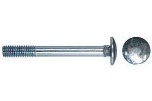 Болт M8х25, цинк DIN 603шт0,31 0.35 руб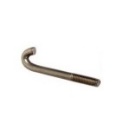 Болт крюк М8х80 нержавеющая стальшт2.25 2,50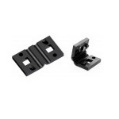 Вкладыш пластиковый панельного держателя 4мм РПшт0.200.22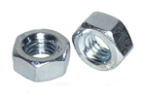 Гайка М8   DIN 934шт0.070.07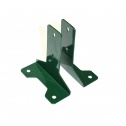 Комплект опор анкерных съемных 130 Znшт18,00 20,00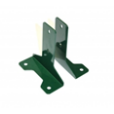 Комплект опор анкерных съемных 130 Zn+RAL6005шт20,0022,00Крепеж скоба оцинкованная маленькаяшт0.450.50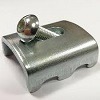 Крепеж скоба оцинкованная шт1.201.50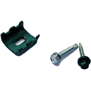 Скоба полимерном покрытии с саморезом(RAL 6005, 7016,  8017)шт1.301.70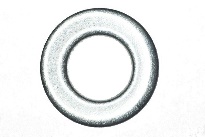 Шайба М8 цинк DIN 125шт0,060.07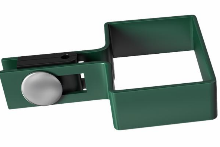 Комплект Хомут концевой 36х56 Zn+ППЛ RAL 6005,7016,8017шт5,355,95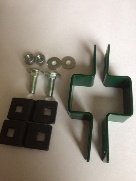 Комплект Хомут промежуточный 36х56 Zn+ППЛ RAL 6005, 7016, 8017шт 4.804,30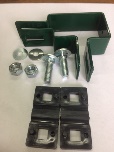 Комплект Хомут угловой 36х56 Zn+ППЛ RAL 6005шт5.836.48